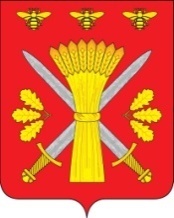 РОССИЙСКАЯ ФЕДЕРАЦИЯОРЛОВСКАЯ ОБЛАСТЬАДМИНИСТРАЦИЯ ТРОСНЯНСКОГО РАЙОНАПОСТАНОВЛЕНИЕот 31 декабря  2013 г.                                                                                      № 351             с.ТроснаОб утверждении административного регламентапредоставления муниципальной услуги «Предоставление информации о результатах сданных экзаменов, тестирования и иных вступительных испытаний, а также о зачислении в образовательное учреждение»  В целях реализации требований Федерального закона от 27 июля 2010 года №210 –ФЗ  «Об организации предоставления государственных и муниципальных услуг», в соответствии с постановлением администрации Троснянского района № 101 от 11 апреля 2012 года «Об утверждении порядка разработки и утверждения административных регламентов предоставления муниципальных услуг Троснянского района», постановляет:1.Утвердить административный регламент предоставления муниципальной услуги  «Предоставление информации о результатах сданных экзаменов, тестирования и иных вступительных испытаний, а также о зачислении в образовательное учреждение» (приложение).2. Настоящее постановление вступает в силу с момента обнародования.3.Признать утратившими силу постановление администрации Троснянского района от 29 июня 2012 года № 245 «Об утверждении административного регламента предоставления муниципальной услуги  «Предоставление информации о результатах сданных экзаменов, тестирования и иных вступительных испытаний, а также о зачислении в образовательное учреждение».4.Контроль за исполнением настоящего постановления возложить на заместителя главы администрации Фроловичева А.В.Глава администрации                                                     А.И. Насонов